Automotive Heating and Air Conditioning 9th EditionChapter 14 – A/C Inspection, Performance Testing, and Leak DetectionLesson PlanCHAPTER SUMMARY: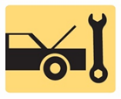 1. Inspection, HVAC System Inspection, and A/C Service Ports 2. A/C Performance Test and Leak Detection_____________________________________________________________________________________OBJECTIVES: 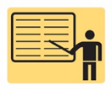 1. Prepare for the ASE Heating and Air Conditioning (A7) certification test content area “A” (A/C System Service, Diagnosis, and Repair).2. Describe the eight-step diagnostic procedure for an A/C system.3. Explain how to perform a visual inspection of an A/C system.4. Discuss how to perform an A/C performance test.5. Describe how to determine the root cause of the problem in an A/C system._____________________________________________________________________________________RESOURCES: (All resources may be found at jameshalderman.com)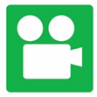 1. Task Sheet: A/C Performance Test2. Task Sheet: Leak Test the Air Conditioning System3. Task Sheet: Inspect the A/C Condenser for Proper Airflow4. Chapter PowerPoint 5. Crossword Puzzle and Word Search (A7) 6. Videos: (A7) Heating & Air Conditioning 7. Animations: (A7) Heating & Air Conditioning _____________________________________________________________________________________ACTIVITIES: 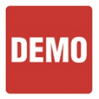 1. Task Sheet: A/C Performance Test2. Task Sheet: Leak Test the Air Conditioning System3. Task Sheet:  Inspect the A/C Condenser for Proper Airflow_____________________________________________________________________________________ASSIGNMENTS: 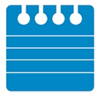 1. Chapter crossword and word search puzzles from the website.2. Complete end of chapter quiz from the textbook. 3. Complete multiple choice and short answer quizzes downloaded from the website._____________________________________________________________________________________CLASS DISCUSSION: 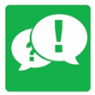 1. Review and group discussion chapter Frequently Asked Questions and Tech Tips sections. 2. Review and group discussion of the five (5) chapter Review Questions._____________________________________________________________________________________NOTES AND EVALUATION: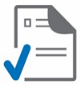 _____________________________________________________________________________________